Инструкция регистрации на сайте «ZOOM»Заходим на сайт - https://zoom.us/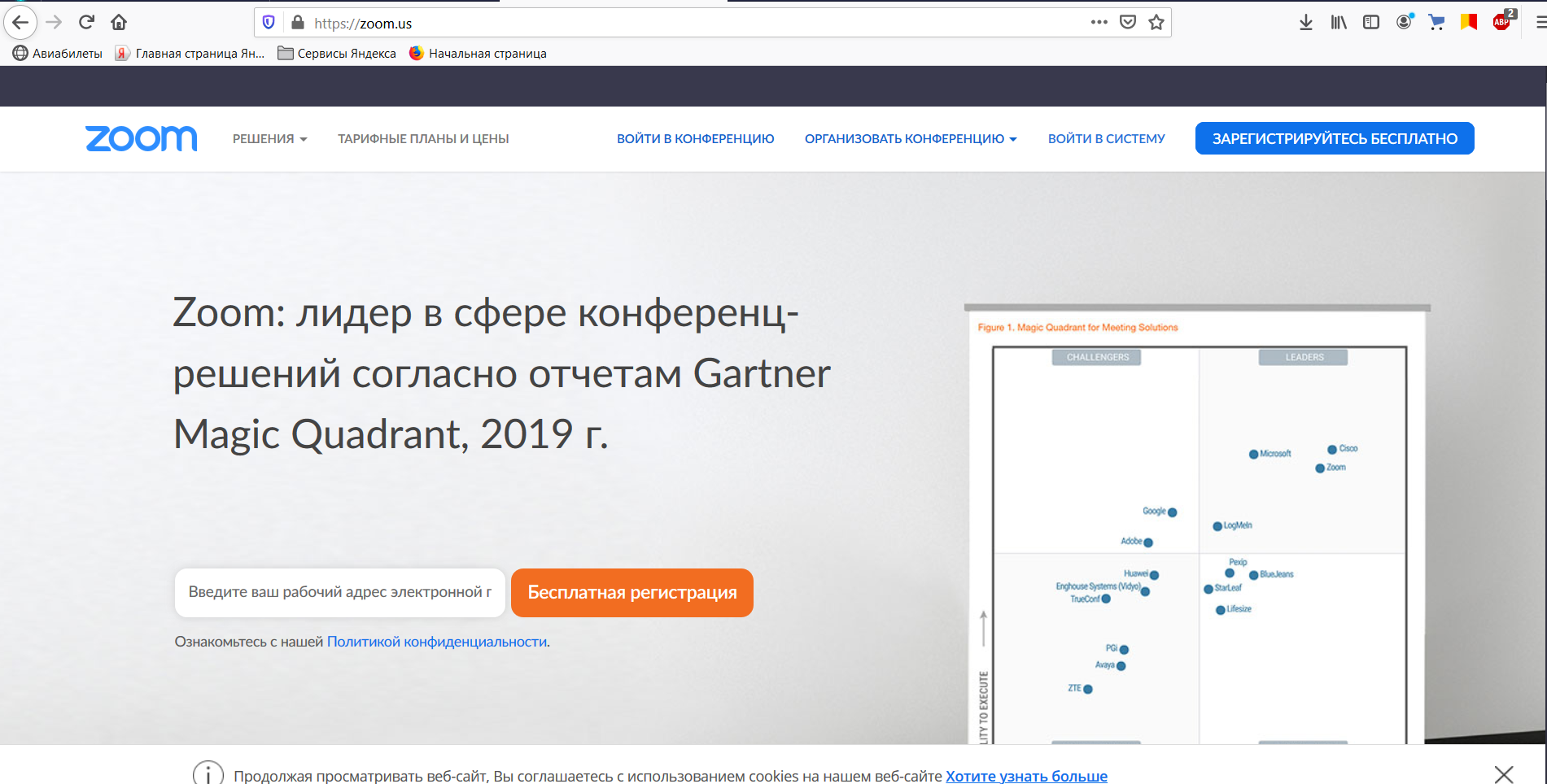 Нажимаем кнопку регистрации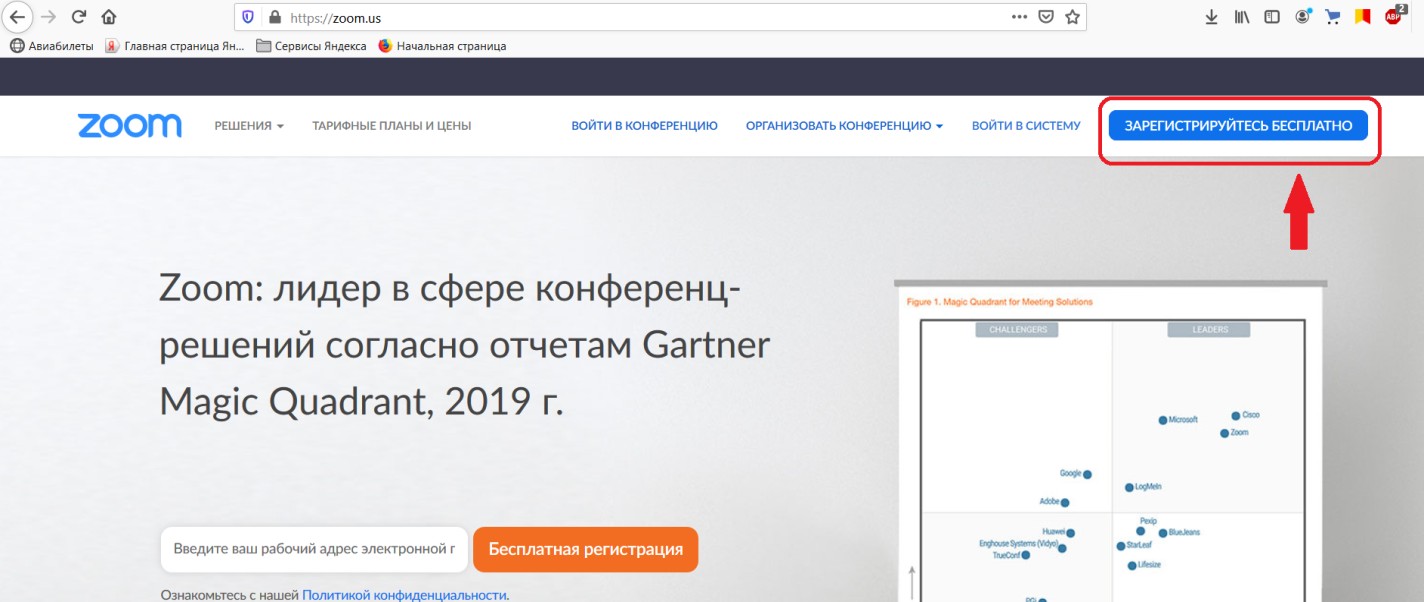 Далее вводим данные своей почты и код, жмем регистрацию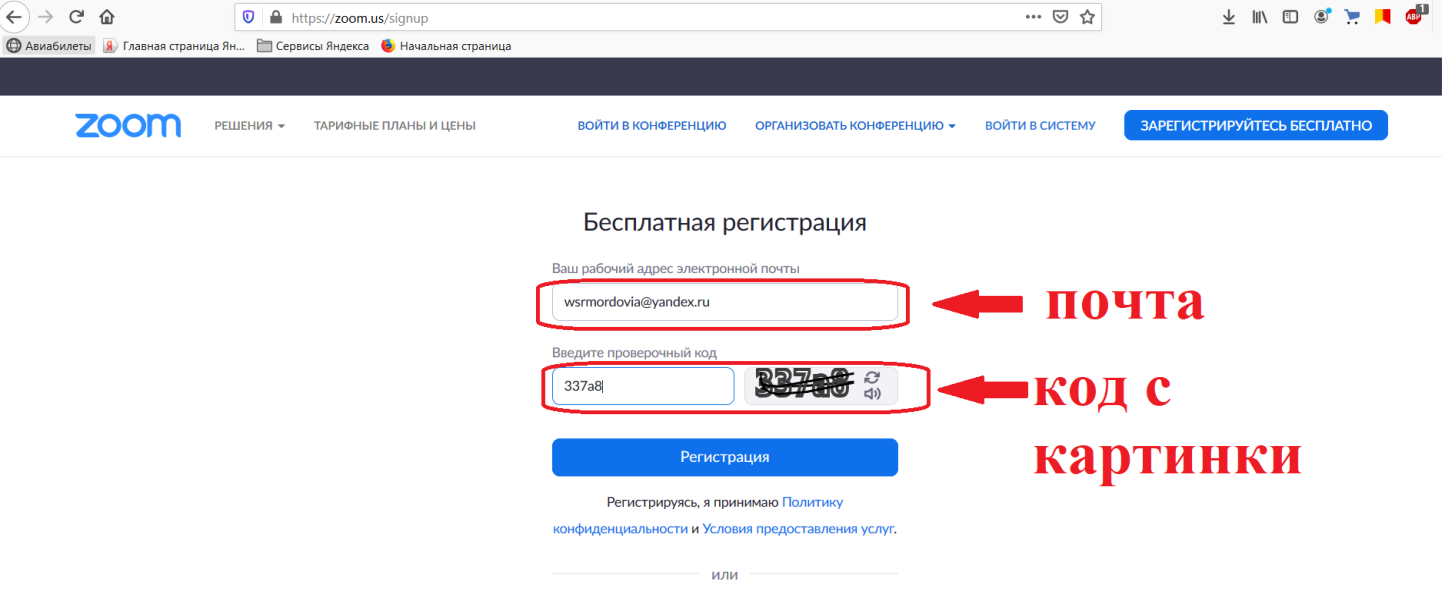 На вашу почту приходит письмо активации. Нажимаем на письмо.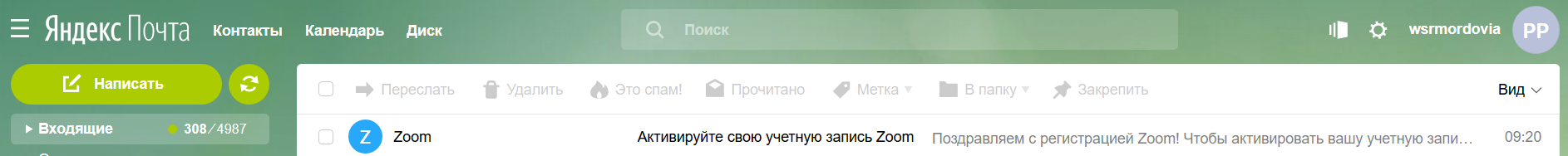 В письме наживаем на кнопку активации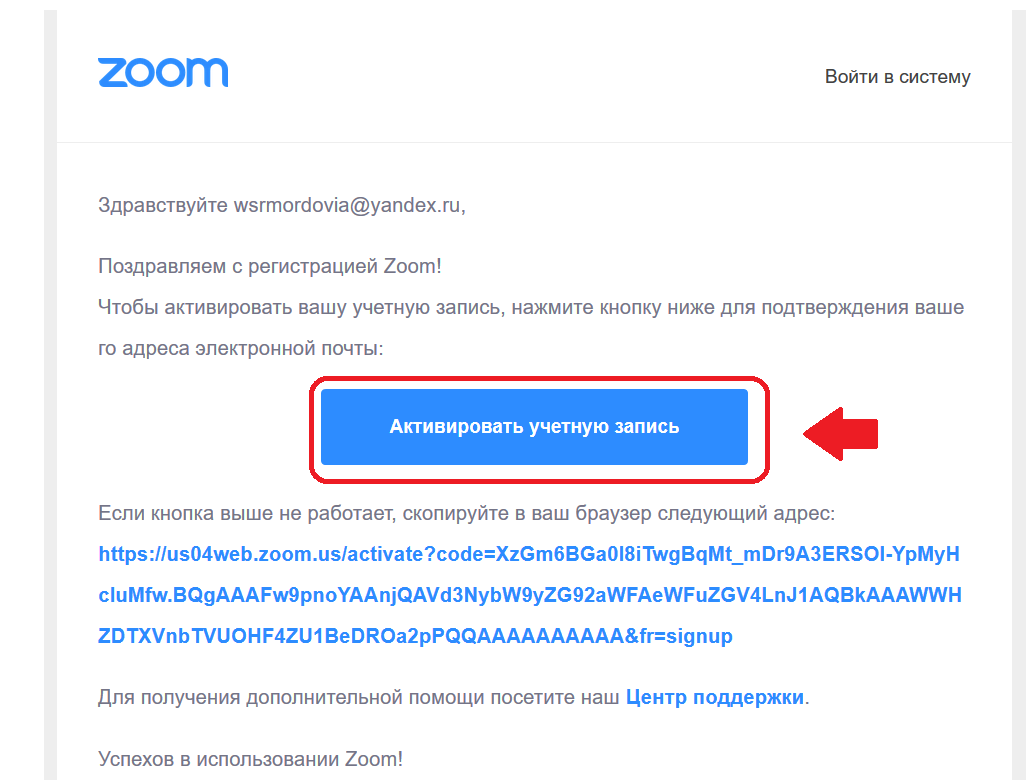 Далее вы перейдете в новую вкладку, где нужно ввести СВОИ ФИО, также пароль (он нужен будет для входа на сайт), после введенных данных жмем кнопку «продолжить»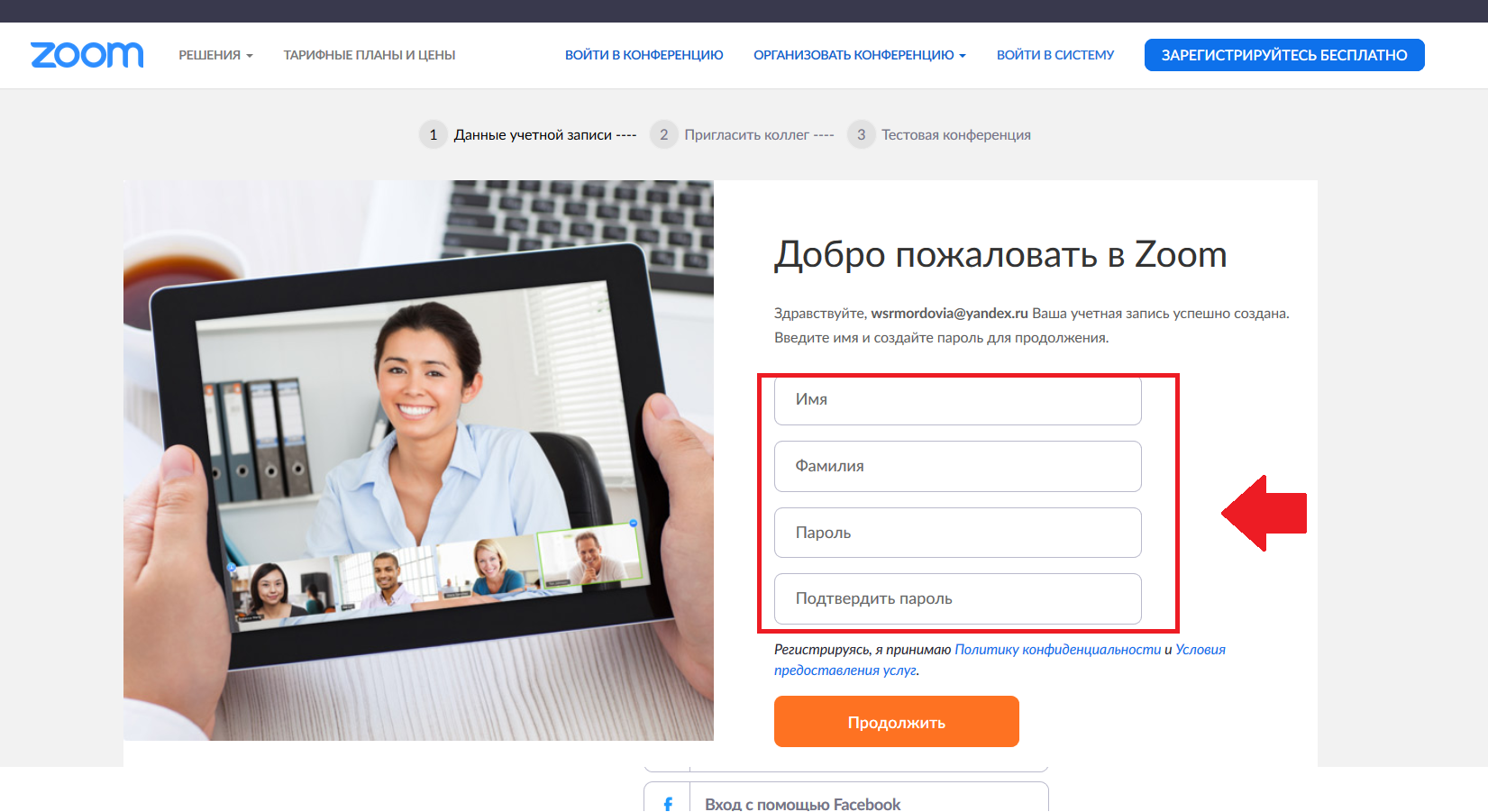 Далее жмем кнопку «пропустить этот шаг»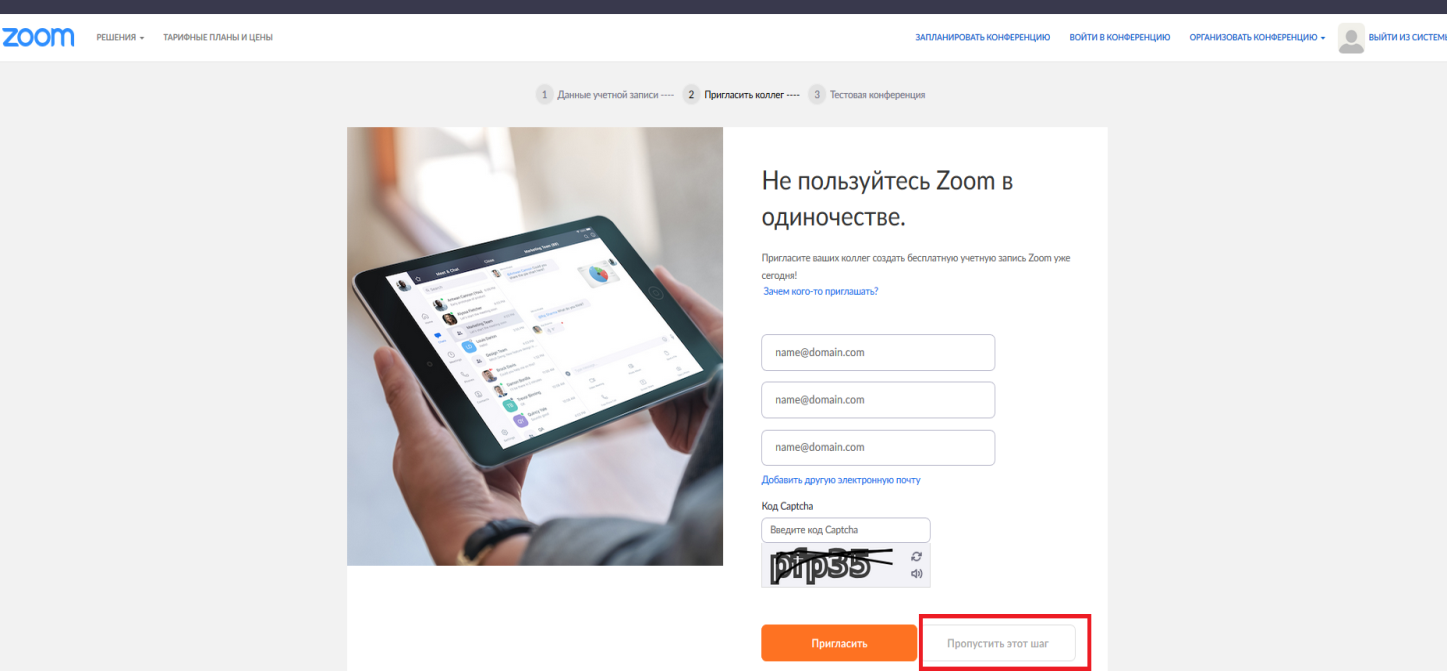 Далее выходит ваш url-персональной конференции. Вы копируете его и отсылаете сообщение своим студентам, по которому они зайдут с вами на видеосвязь.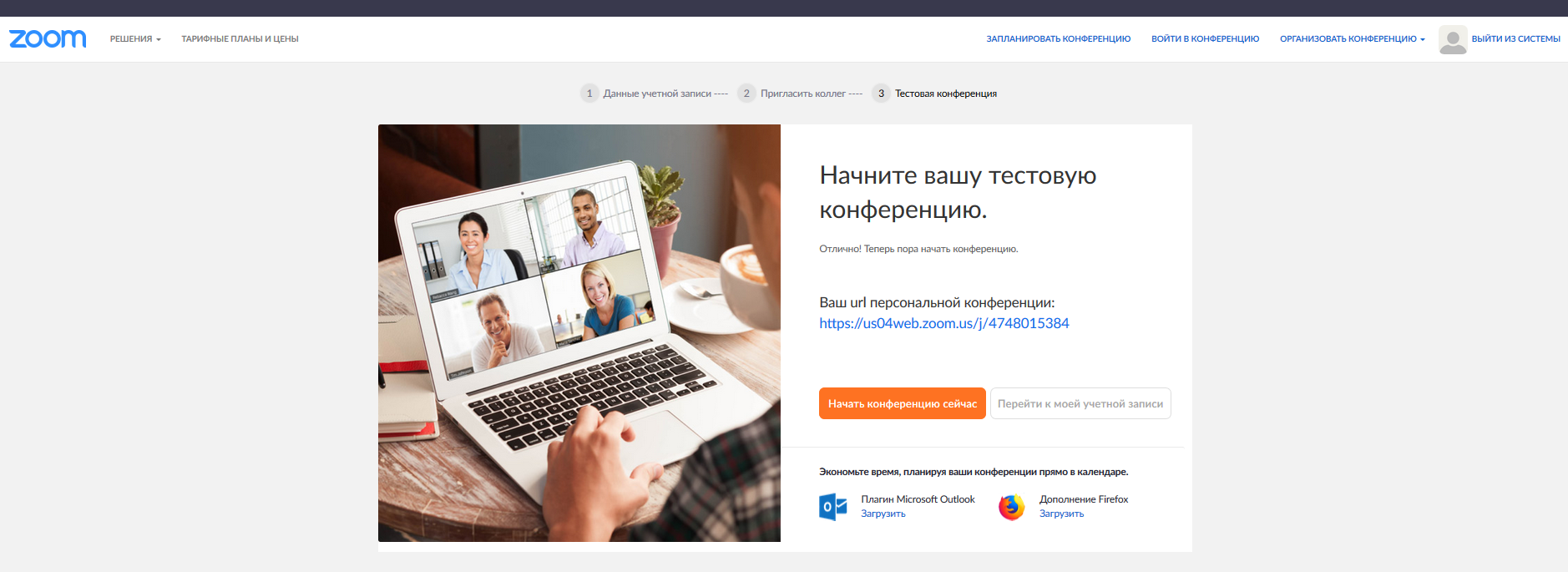 Далее для организации видеосвязи жмем кнопку «организовать конференцию», можно выбрать с видео или без.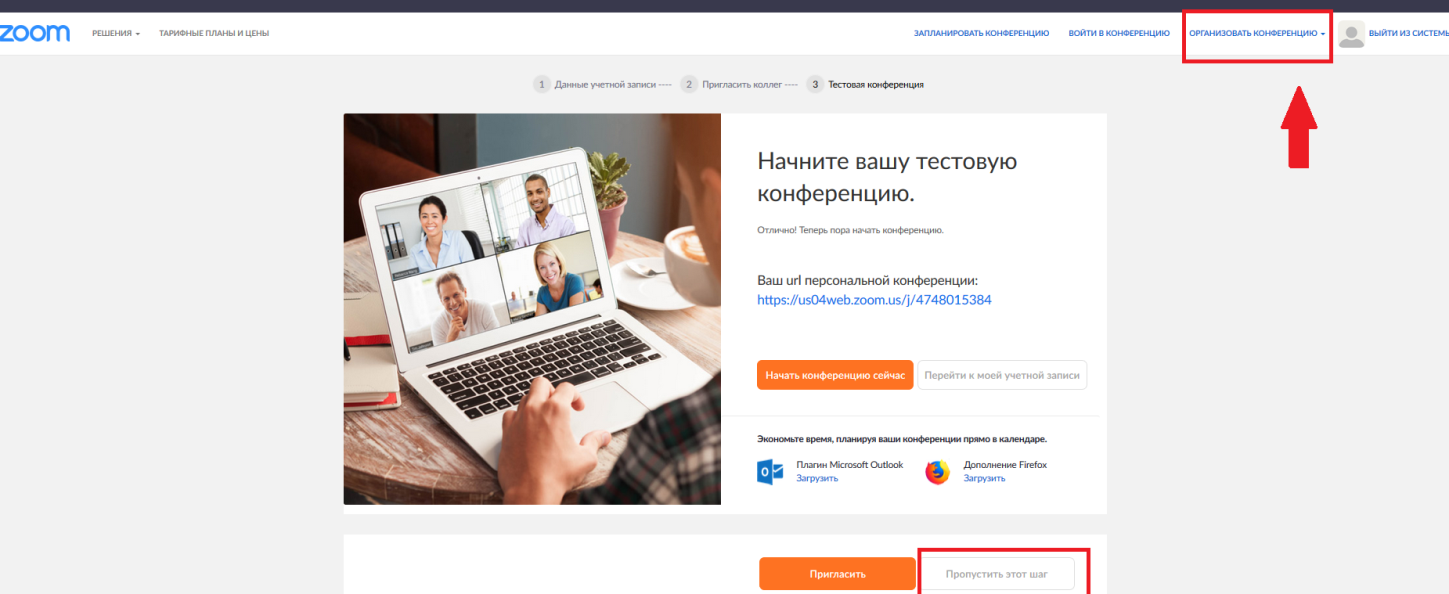 Далее выйдет окно, где нужно скачать плагин и установить его.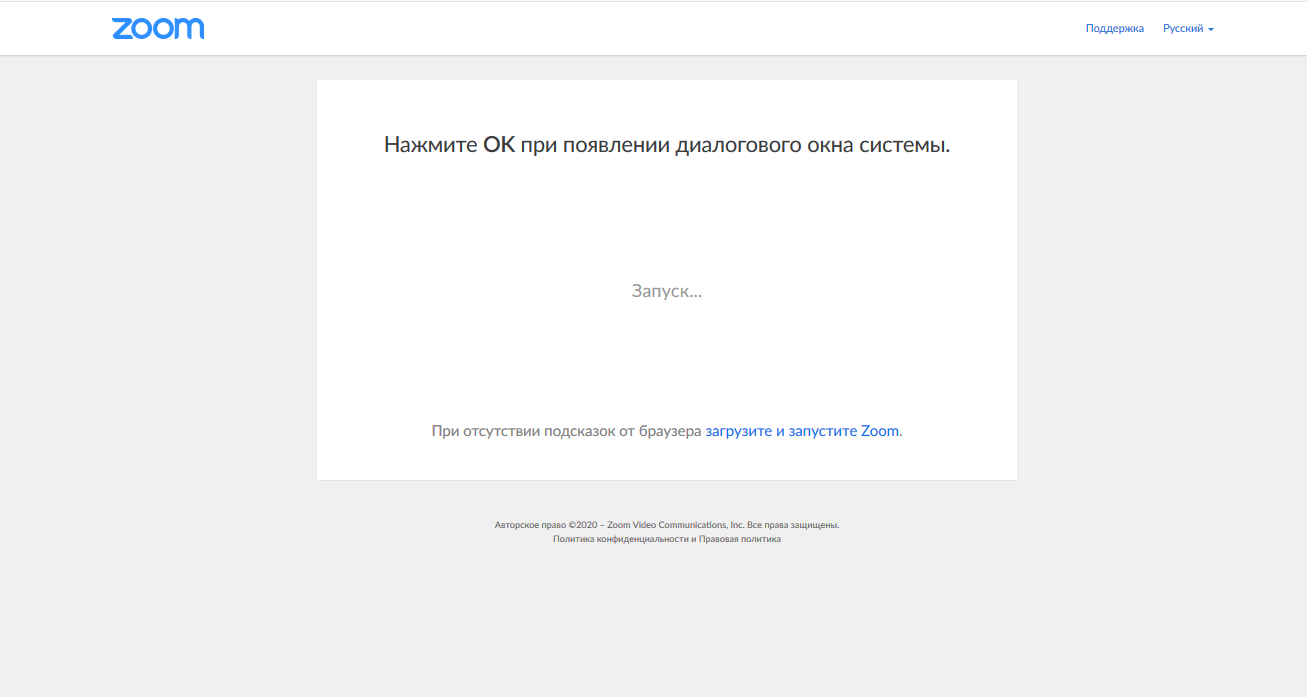 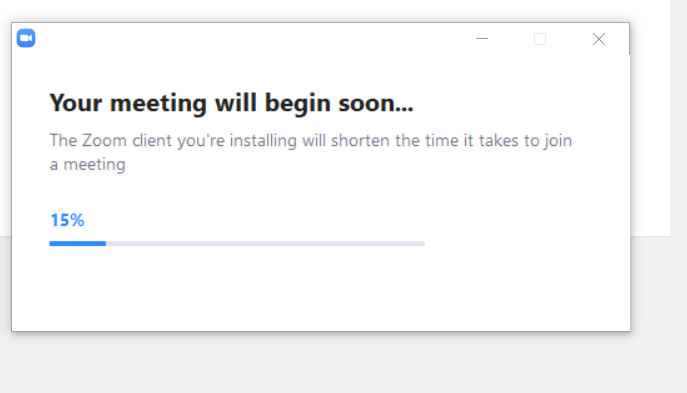 Выйдет окно, где вы уже спокойно можете вести конференцию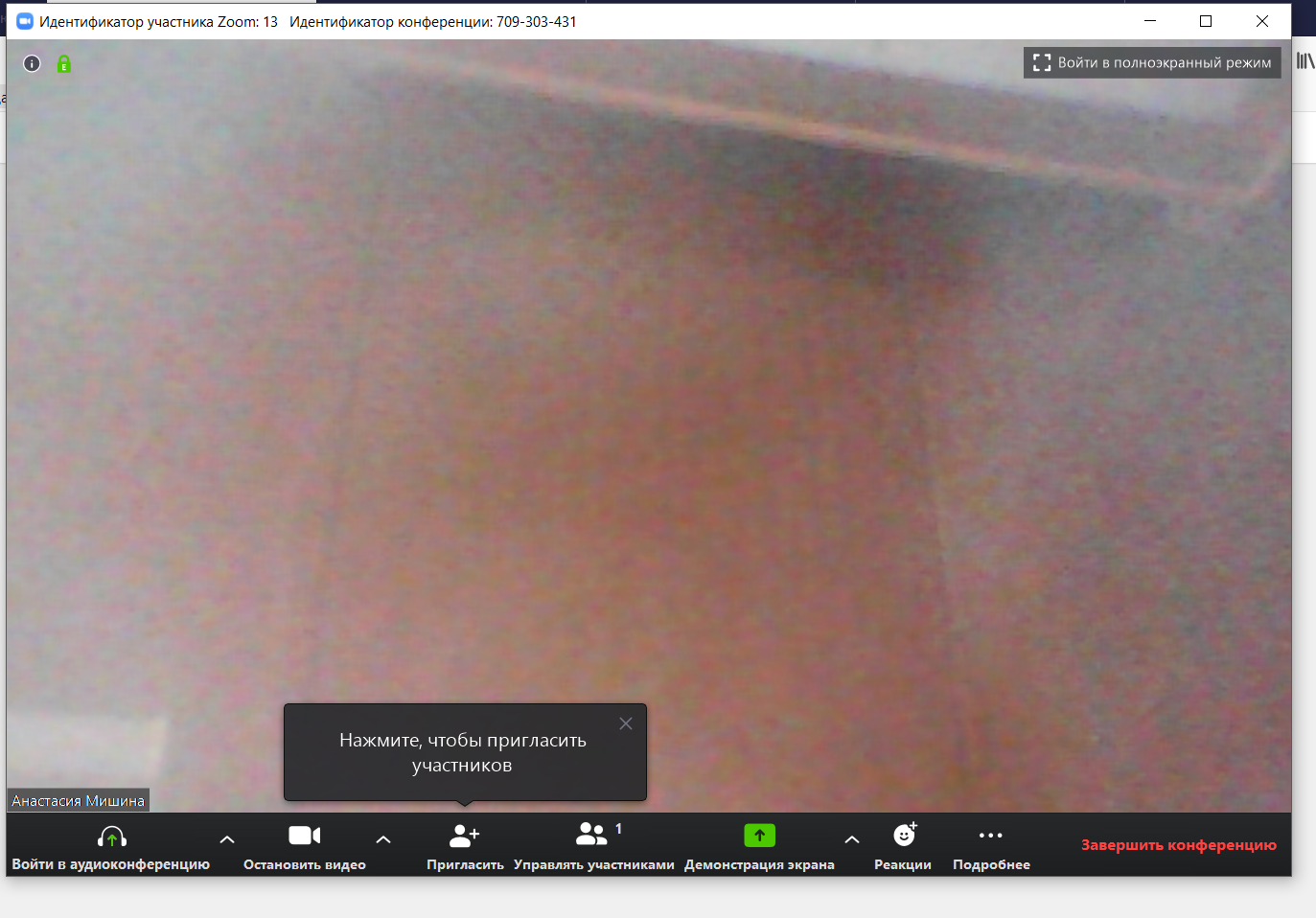 Приглашаете студентов. По почте. Им приходит письмо-приглашение. Они переходят по ссылке.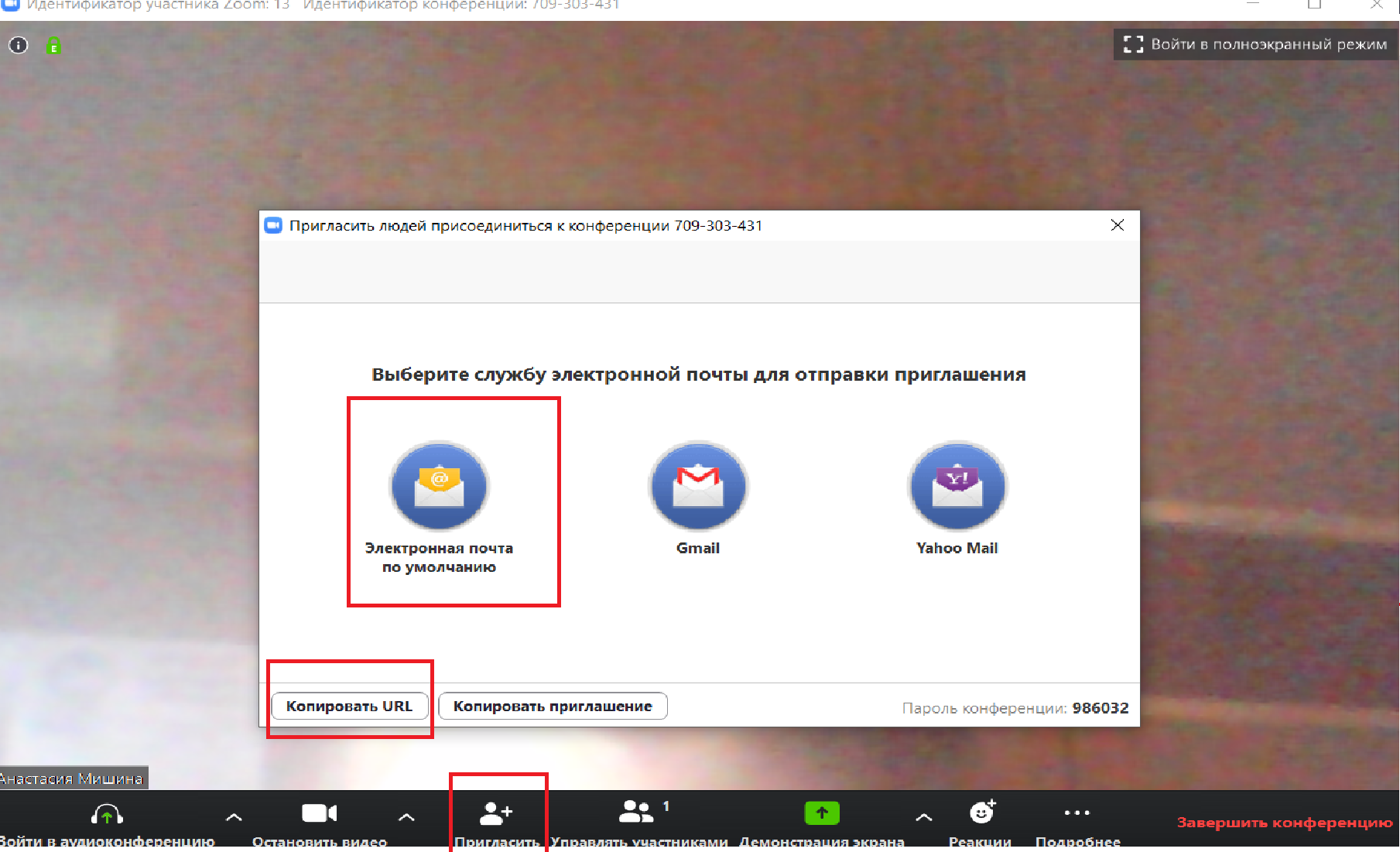 